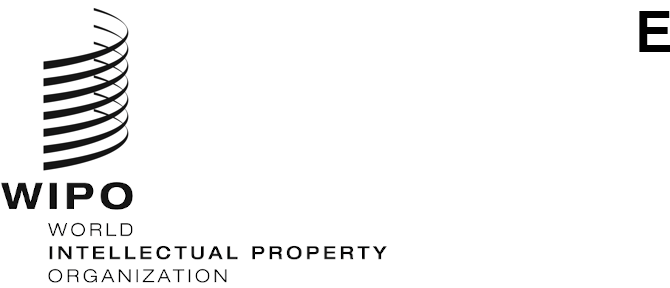 GRATK/DC/INF/2ORIGINAL:  EnglishDATE:  may 10, 2024Diplomatic Conference to Conclude an International Legal Instrument Relating to Intellectual Property, Genetic Resources and Traditional Knowledge Associated with Genetic ResourcesGeneva, May 13 to 24, 2024TENTATIVE TIMETABLE FOR THE DIPLOMATIC CONFERENCEprepared by the SecretariatIt is proposed that the following agenda items be considered on the following days.Please note that any of the agenda items may be called up on any of the days from May 13 through May 24, 2024, subject to a decision by the Chair(s), in accordance with the Rules of Procedure.Note:  Below are the topics of the Agenda (document GRATK/DC/1 PROV.)1.	Opening of the Conference by the Director General of WIPO2.	Consideration and adoption of the Rules of Procedure3.	Election of the President of the Conference4.	Consideration and adoption of the agenda5.	Election of the Vice-Presidents of the Conference; of the members of the Credentials Committee; of the members of the Drafting Committee; and of the Officers of the Credentials Committee, the Main Committees and Drafting Committee6.	Accreditation of Observers of the Conference7.	Opening declarations by Delegations and by Representatives of Observers8.	Consideration of the first report of the Credentials Committee9.	Consideration of the texts proposed by the Main Committees10.	Consideration of the second report of the Credentials Committee11.	Adoption of the Treaty12.	Adoption of any recommendation, resolution, agreed statement or final act13.	Closing declarations by Delegations and by Representatives of Observers14.	Closing of the Conference by the President[End of document]Monday, May 1310:00 a.m. – 1:00 p.m.Opening CeremonyPlenary:  Agenda items 1, 2, 3, 4, 5, 6 and 73:00 – 6:00 p.m.Plenary:  Agenda item 7Tuesday, May 1410:00 a.m. – 12:00 p.m.Plenary:  Agenda item 712:00 – 1:00 p.m.Main Committee I3:00 – 4:00 p.m.Main Committee II4:00 – 6:00 p.m.Main Committee I7:30 – 10:00 p.m.Main Committee IWednesday, May 159:00 – 10:00 am (before formal meeting begins)Credentials Committee10:00 a.m. – 1:00 p.m.Main Committee II3:00 – 6:00 p.m.Main Committee I7:30 – 10:00 p.m.Main Committee IThursday, May 1610:00 a.m. – 1:00 p.m.Plenary:  Agenda item 8Main Committee I3:00 – 6:00 p.m.Main Committee II7:30 – 10:00 p.m.Main Committee IIFriday, May 1710:00 a.m. – 1:00 p.m.Main Committee I3:00 – 6:00 p.m.Main Committee II[Sunday, May 19]10:00 a.m. – 1:00 p.m.Main Committee I3:00 – 6:00 p.m.Main Committee IIMonday, May 2010:00 a.m. – 11:00 a.m.Credentials Committee11:00 a.m. – 1:00 p.m.Main Committee II3:00 – 6:00 p.m.Main Committee I7:30 – 10:00 p.m.Drafting CommitteeTuesday, May 2110:00 a.m. – 1:00 p.m.Plenary:  Agenda item 10Main Committee II3:00 – 6:00 p.m.Main Committee I7:30 – 10:00 p.m.Drafting CommitteeWednesday, May 2210:00 a.m. – 1:00 p.m.Drafting Committee3:00 – 6:00 p.m.Main Committee I7:30 – 10:00 p.m.Main Committee IIThursday, May 2310:00 a.m. – 1:00 p.m.Plenary:  Agenda item 9Plenary:  Agenda items 11, 12, and 133:00 – 6:00 p.m.Plenary:  Agenda item 137:30 – 10:00 p.m.Plenary:  Agenda items 13 and 14Closing CeremonyFriday, May 2410:00 a.m. – 1:00 p.m.Signature Ceremony:  Final Act and Treaty